ΠΜΣ «ΠΟΛΙΤΙΣΜΙΚΕΣ ΚΑΙ ΚΙΝΗΜΑΤΟΓΡΑΦΙΚΕΣ ΣΠΟΥΔΕΣ»ΠΡΟΣΚΛΗΣΗ (1) ΕΓΓΡΑΦΩΝ, (2) ΥΠΟΒΟΛΗΣ ΑΙΤΗΣΕΩΝ ΑΠΑΛΛΑΓΗΣ ΑΠΟ ΤΗΝ ΥΠΟΧΡΕΩΣΗ ΚΑΤΑΒΟΛΗΣ ΤΕΛΩΝ ΦΟΙΤΗΣΗΣ  ΧΕΙΜΕΡΙΝΟΥ ΕΞΑΜΗΝΟΥ ΑΚΑΔ. ΕΤΟΥΣ 2020-2021Οι εισακτέοι ακαδ. έτους 2020-21 του Προγράμματος Μεταπτυχιακών Σπουδών «Πολιτισμικές και Κινηματογραφικές Σπουδές» καλούνται:για την εγγραφή τους στο ΠΜΣ από την Πέμπτη 1-10-2020 έως και την Πέμπτη 8-10-2020 να στο email secr@media.uoa.gr της Γραμματείας του Τμήματος φωτοτυπία αστυνομικής ταυτότητας, έντυπο πρώτης εγγραφής και αποδεικτικό κατάθεσης διδάκτρων (650€). Το ποσό αυτό θα κατατίθεται με στοιχεία καταθέτη στον λογαριασμό:Ειδικός Λογαριασμός Κονδυλίων Έρευνας του Εθνικού και Καποδιστριακού Πανεπιστημίου ΑθηνώνΤράπεζα: ALPHA BANK AEΑριθμός Λογ/σμού: 802002001000227ΙΒΑΝ: GR0301408020802002001000227Swift/BIC: CRBAGRAA							Να υποβάλουν, εφόσον το επιθυμούν, ταχυδρομικά στη Γραμματεία του Τμήματος (διεύθυνση: Σοφοκλέους 1 Αθήνα, ΤΚ 105 59 1ος όροφος, γραφείο 104, τηλ. 2103689457) αίτηση απαλλαγής από την υποχρέωση καταβολής τελών φοίτησης με ταυτόχρονη κατάθεση του συνόλου των αναγκαίων δικαιολογητικών σύμφωνα με το νομικό πλαίσιο που ισχύει [Νόμος 4485/2017 (ΦΕΚ A114/4-8-2017), ΥΑ 131757/Ζ1 (ΦΕΚ B3387/10-8-2018), ΥΑ 83842/Ζ1 (ΦΕΚ B2726/3-7-2020)], έως και την Παρασκευή  9/10/2020.Επιπροσθέτως, οι εισακτέοι ακαδ. έτους 2020-2021 του Προγράμματος Μεταπτυχιακών Σπουδών «Πολιτισμικές και Κινηματογραφικές Σπουδές» ενημερώνονται ότι:Η έναρξη μαθημάτων χειμερινού εξαμήνου ακαδ. έτους 2020-2021 του Προγράμματος θα πραγματοποιηθεί την Δευτέρα 12 Οκτωβρίου 2020. Για οποιεσδήποτε νεότερες πληροφορίες θα πρέπει να παρακολουθούν τις σχετικές ανακοινώσεις στον ιστοσελίδα του Τμήματος Επικοινωνίας και ΜΜΕ ΕΚΠΑ (www.media.uoa.gr) και στον ιστότοπο του ΠΜΣ http://www.media.uoa.gr/grads/neo-metaptyxiako-programma-politismikes-kai-kinhmatografikes-spoydes.htmlΑθήνα,29-9-2020Η  Διευθύντρια του Προγράμματος Μεταπτυχιακών Σπουδών *Έλλη ΦιλοκύπρουΚαθηγήτρια Τμήματος ΕΜΜΕ ΕΚΠΑ* η υπογραφή έχει τεθεί στο πρωτότυπο που φυλάσσεται στην Γραμματεία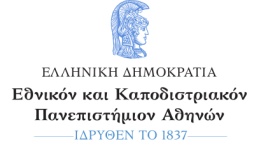 ΣΧΟΛΗ ΟΙΚΟΝΟΜΙΚΩΝ ΚΑΙ ΠΟΛΙΤΙΚΩΝ ΕΠΙΣΤΗΜΩΝΤΜΗΜΑ ΕΠΙΚΟΙΝΩΝΙΑΣ ΚΑΙ ΜΕΣΩΝ ΜΑΖΙΚΗΣ ΕΝΗΜΕΡΩΣΗΣΠΜΣ «ΠΟΛΙΤΙΣΜΙΚΕΣ ΚΑΙ ΚΙΝΗΜΑΤΟΓΡΑΦΙΚΕΣ ΣΠΟΥΔΕΣ»Σοφοκλέους 1, 10559, Αθήνα – τηλ.  210 3689457 –  fax 210 3689472 